כל מעבר דירה גורר שינוי בהוצאות שלכם...בדקו כיצד ההוצאות שלכם צפויות להשתנות והיערכו מראש לשינוי.קראו עוד על שכירת דירה באתר:http://haotzarsheli.mof.gov.il/LifeState/Pages/Renting-Apartment.aspx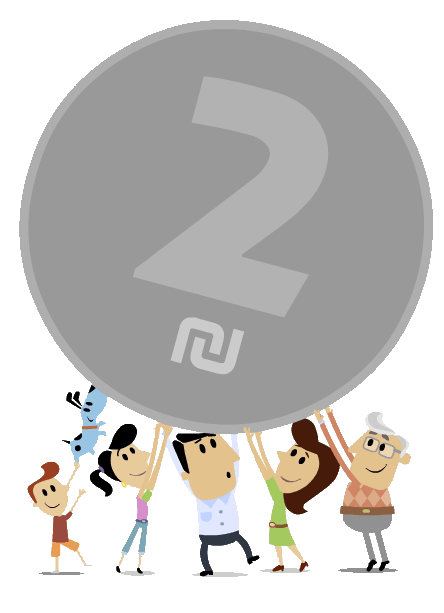 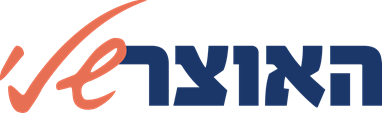 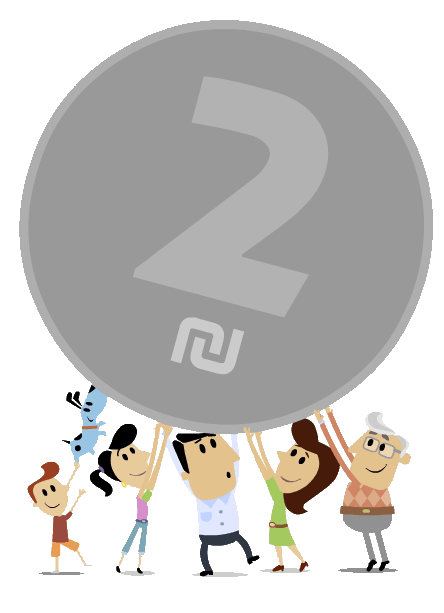 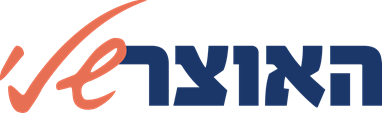 בוצעמה סוג ההוצאה?מה פירוט ההוצאה?הערות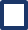 הוצאות חד פעמיות הנובעות מהמעבר לדירה החדשה וחתימת חוזה השכירות(חלקן עשוי להיות אופציונאלי)מתווךעו''דסיוד, החלפת מנעולים, התקנת מדפים וכו'ריהוט: שולחן, מיטה, מקרר וכו'הובלה לדירהרכישות לבית: כלי אוכל, אביזרים וכו'שכ''ד כפול, במידה שקיימת תקופת חופפת בין מועד עזיבת הדירה הנוכחית לבין הכניסה לדירה החדשה.פיקדון, ערבות ושיק ביטחון. בדקו באילו מקרים ותנאים יוחזרו אליכם כספי הפיקדון או ייפדו כספי הערבויות. היערכו מראש לאפשרות שסכום הערבות/הביטחון ייפדה מחשבונכם בבנק. הוצאות שוטפות הצפויות בכל חודש במהלך תקופת השכירות(במידה שהמעבר הביא לשינוי בהוצאות)שכר דירהארנונהוועד בית או דמי ניהולמיםגזחשמלאינטרנט: ספק תשתית + ספק שירותערוצי טלוויזיה בתשלום (כבלים / לווין) + אגרת רשות השידור.טלפון נייחנסיעות: דלק / תחבורה / חניהמזוןניקיון"כרית ביטחון" - חיסכון להוצאות בלתי מתוכננות; תיקונים ורכישות לבית.